Child Evangelism Fellowship® may, from time to time, document the activities of the ministry with photos or videos. I give Child Evangelism Fellowship the right to and use of photographs or audio/video of me or my minor child, for, but not limited to, advertising, educational and promotional purposes.Name of participant: 								To be completed by parent/guardian of minor participant:_____	I give the right to Child Evangelism Fellowship to use photographs and audio/video of my minor child as 	described in the above policy._____	I do not give the right to Child Evangelism Fellowship to use photographs and audio/video of my minor 	child as described in the above policy.Name of parent/guardian: 							 Signature   								   Date 				                                                                                                                                                          Address			____		__________ City 			 State ____ Zip 		Phone number   				  Email address  						 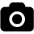 To be completed by adult participant:Check one:_____	I give the right to Child Evangelism Fellowship to use photographs and audio/video of me as 	described in the above policy._____	I do not give the right to Child Evangelism Fellowship to use photographs and audio/video of me as 	described in the above policy.Signature   								   Date 				                                                                                                                                                          Address			____		__________ City 			 State ____ Zip 		Phone number   				  Email address  						 (NOTE: On electronic forms, your typed signature carries the same weight as your written signature.)